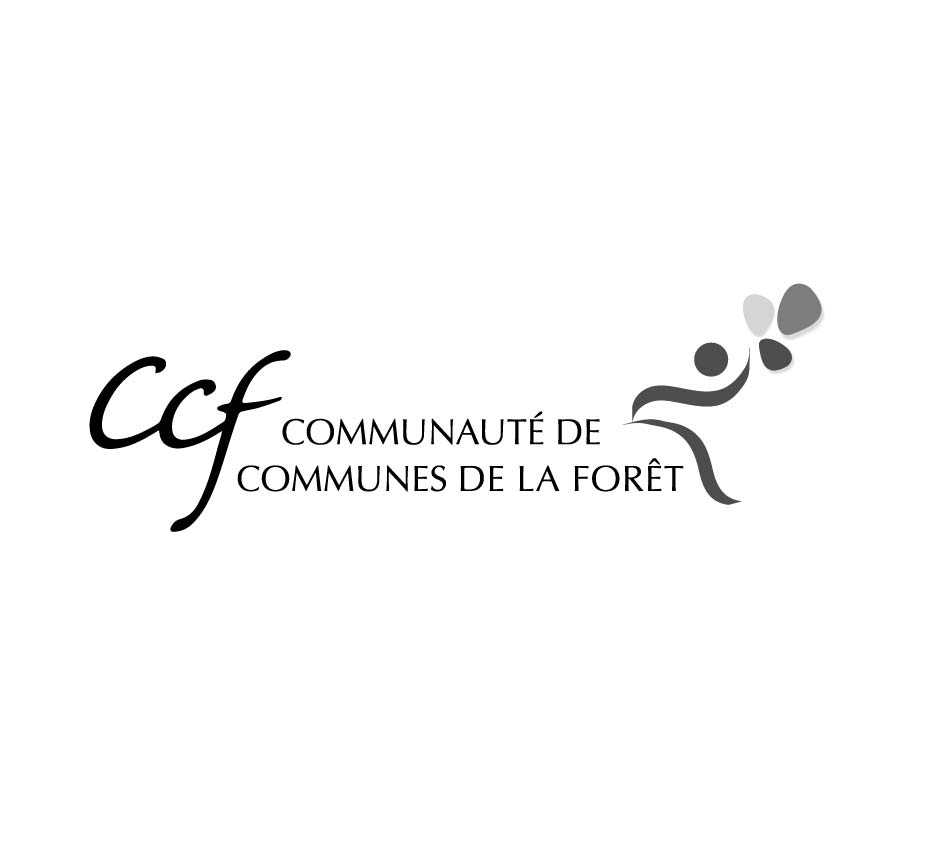 Merci de bien vouloir afficher au public :COMMUNAUTE DE COMMUNES DE LA FORETRéunion du Conseil CommunautaireMercredi 14 Décembre 2022 à 18 :00à la Mairie de Neuville-Aux-BoisORDRE DU JOURIntervention EnedisIntervention DGFIPAffaires Générales :Convention PVD valant ORT. Représentants SITOMAP. Représentants SIBCCA.Aménagement :Réaffectation du foncier ZAE au sein du SCOT. FinancesDemande DETR/DSIL. Avance remboursable du BP vers budget annexe ZAE. Travaux régie 2022. Décision Modificative. Cycle de l’eauConvention épandage STEP Neuville. Protocole d’accord transactionnel SCI Da Costa. Economie :Acquisition terrain ZAE « Montigny » à Neuville. Création d’un budget annexe ZAE Montigny.Enfance :Avenant convention Babilou.RHCréation de postes. Adhésion contrat groupe assurance statutaire								Le Président,								Jean-François DESCHAMPS